               ΕΤΑΙΡΙΚΟ ΣΧΗΜΑ                                          Προϋπολογισμός Έργου: € 757.500,00Τεχνολογικό Πανεπιστήμιο Κύπρου           Προϋπολογισμός (για Κύπρο): €100.000,00(Επικεφαλής Εταίρος)                                               Πολυτεχνείο Κρήτης                                          Χρηματοδότηση: €80.000,00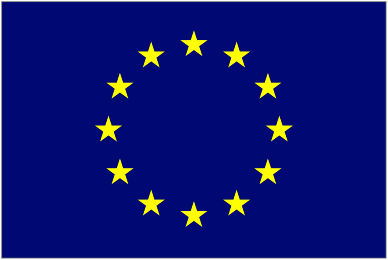 Πανεπιστήμιο Αιγαίου                                 Εθνική συγχρηματοδότηση: €20.000,00 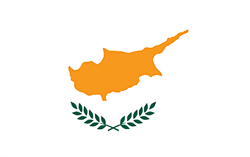 Αστυνομία Κύπρου				   % ΕΕ    80                                                                                                       